   WALD, WILD UND WASSER     Kalenderblatt August 2019  Arbeitsblatt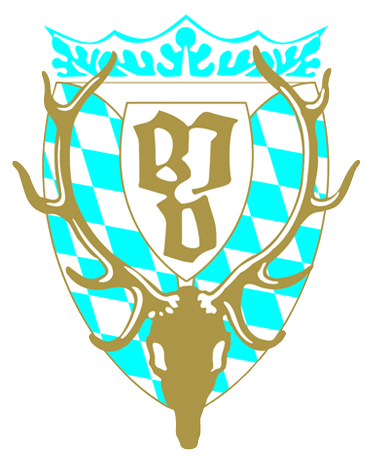 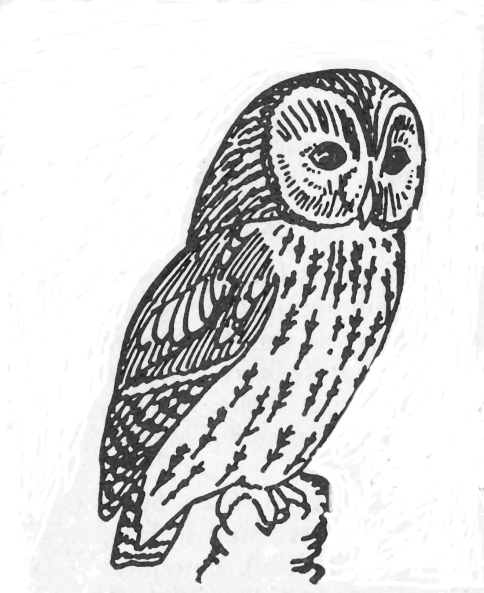 	Findest Du die richtigen Antworten heraus?	Streiche weg, was nicht stimmt!WALD, WILD UND WASSER     Kalenderblatt August 2019  Arbeitsblatt  Lösung	Findest Du die richtigen Antworten heraus?	Streiche weg, was nicht stimmt!